 4 октября в городском шахматном клубе состоялось Первенство по шашкам среди жителей микрорайонов города Волгодонска, в которых приняли участие 18 любителей шашек, что удивительно представительниц прекрасного пола на соревнованиях было больше чем мужчин, 10 против     8-ми. 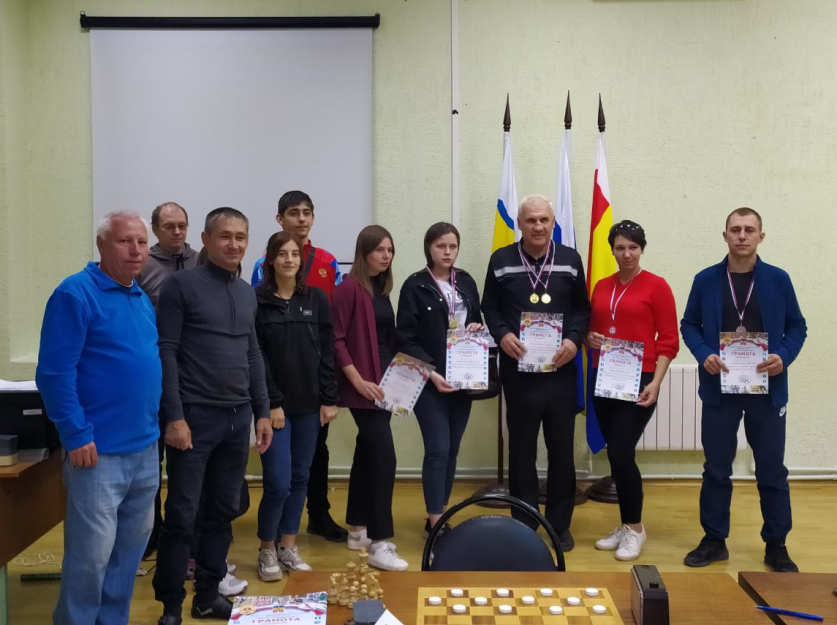 В итоге очень уверенную победу в Первенстве одержал мэтр волгодонских шашек,  кандидат в мастера спорта - Сергей Петрович Паникаров набрав 100% очков, 7 из 7-ми, который представлял микрорайон №4 (инструктор по спорту Самсонов А.В.). А вот за остальные призовые места шла нешуточная борьба и в итоге перед последним туром сразу 6 игроков претендовали  на медали. Второе место буквально вырвала молодая перспективная шашистка Юля Яковлева представлявшая микрорайон №13 (инструктор по спорту Барканова Валентина Владимировна), третье место занял инструктор по спорту микрорайона №22 Яндин Виталий, который сам представлял свой микрорайон в данных соревнованиях. Также были определены лучшие в женском зачете, где места распределились так: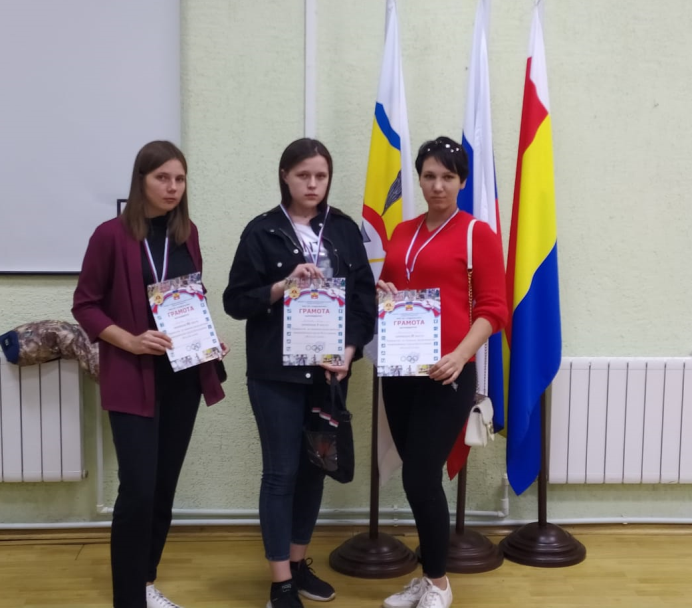 1. Яковлева Юлия – МК-132. Демьяненко Ольга – МК-243. Евсеева Ольга – МК-15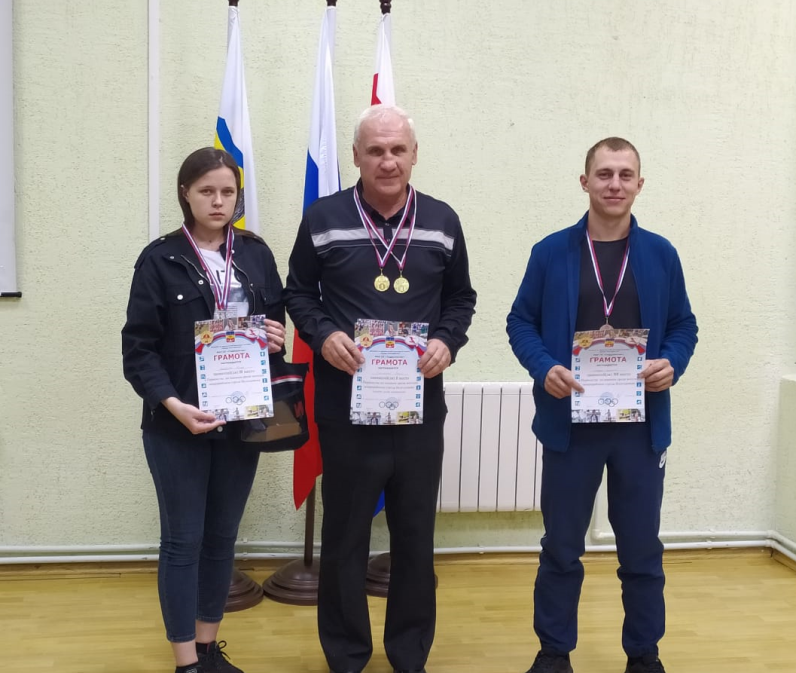 